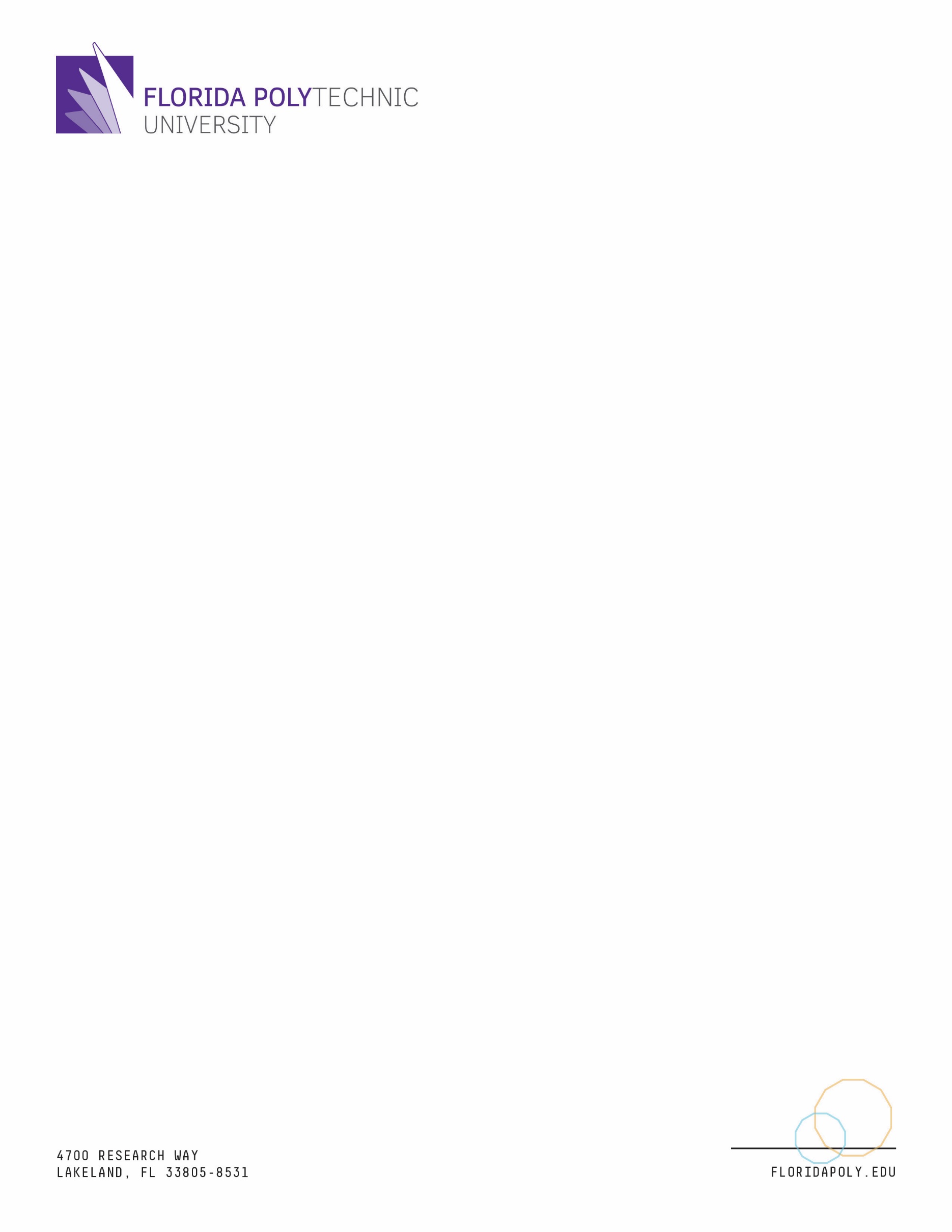 Mathematics (Instructor) Onsite Candidate InterviewMonday, March 18, 201910:00 am – 3:00 pmAGENDA 10:00 am – 10:30 am		Meeting with Dr. Bunn, Mathematics Department Chair				Dr. Bunn’s Office10:30 am – 11:00 am		Meeting with Dr. Parker, Provost (Dr. Parker’s Office)11:00 am – 11:30 am		Meeting with Tom Dvorske, Vice Provost, Assessment & Instruction11:30 – 12:00 pm	Meeting with Dr. Hickman, Division Director of Sciences, Arts and Humanities12:00 pm – 1:30 pm		Lunch1:30 pm – 1:45 pm		Meeting with Dr. Green, Natural Sciences Department Chair1:45 pm – 2:00 pm		Teaching Setup2:00 pm – 2:30 pm		Teaching Presentation (IST-1062)Topic: “Line Integrals” 2:30 pm – 3:00 pm		Meeting with the Search Committee (IST-1062)